Baccalauréat Professionnel Maintenance des Systèmes de Production Connectés 
Épreuve E2	PREPARATION D’UNE INTERVENTION 
Sous-épreuve E2.b	Préparation d’une intervention de maintenanceDOSSIERQUESTIONS-REPONSES                           Matériel autorisé :L’usage de la calculatrice avec mode examen actif est autorisé.L’usage de calculatrice sans mémoire, « type collège » est autorisé.Remplacement du groupe motopompe en respectant les mesures de prévention et les règles environnementales.Q1-1 : Lister les différentes tâches à effectuer pour le changement de la pompe dans l’ordre de réalisation :  ARRET DU SYSTEME ET CONSIGNATION électrique DECONNEXION DU MOTEURDECONNECTER Tuyau de refoulementDECONNECTER Tuyau d’aspirationDEPOSER MECANIQUEMENT le groupe motopompe et EVACUERQ1-2 : Indiquer le temps, le nombre de personne et le matériel nécessaire pour l’intervention de remplacement : Q1.4 – Identifier la nature des risques liés à votre intervention (cocher les risques) et proposer des mesures de prévention (uniquement pour les risques identifiés) :Q2-1 :  Donner le titre d’Habilitation nécessaire pour cette intervention de remplacement de la pompe :                   B0			B1V			B2				BRQ2.2 : Choisir parmi les mesures suivantes, celles que vous mettrez en œuvre pour travailler en toute sécurité :	   Consignation  	 Mesurer la température		  Mesurer la pression	   Port des EPIQ2.3 : Rechercher sur le schéma de puissance le repère du composant qui permet d’isoler le système du réseau électrique en toute sécurité :	Nom du composant : 	………………………………………		Fonction : 			………………………………………	Pouvoir de coupure :     ……………………………………..… Q2.4 : Donner le nom de l’appareil qui permet de vérifier l’absence de tension avant intervention ?	VAT			MULTIMÈTRE		OSCILLOSCOPE		mégohmmètreQ2.5 : Lorsque vous faite la vérification d’absence de tension, à quel moment devez-vous contrôler le VAT ?……………………………………………………………………………………………………………………..Q2.6 – Compléter le tableau ci-dessous décrivant l’ensemble des étapes de la consignation électrique du banc de pompe :Q2.7 :  A l’aide de la plaque moteur et sachant que le moteur est alimenté en 400v et 50hz, trouver la valeur de l’intensité nominale du nouveau moteur (DTR 19/21)	I Nominal = 	………………….    AmpèreQ2.8 : A l’aide de la photo du composant TH3, compléter le tableau ci-dessous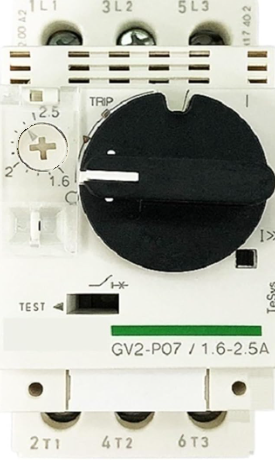 Q3-1 :  Calculer à partir de l’historique le coût total des interventions sur les parties pompe et liaison mécanique.Trouver le coût total des interventions sur le groupe moto-pompe (partie 1 et partie 2) :												                                      EuroQ3.2 : Relever le coût total de l’achat de la pompe à accouplement magnétique.Prix d’achat du groupe moto – pompe :                                        				EuroQ3.3 : Calculer le coût total de la prestation « changement de pompe », sachant que le coût horaire pour un opérateur de maintenance est de 32 Euro HT de l’heure. Détailler les calculs.Temps passé au démontage de l’ensemble :Temps passé pour le montage de la nouvelle pompe 	:Coût total HT de l’intervention :	TVA	 (20%) :Coût total TTC :Q3.4:  Estimer le temps nécessaire pour rentabiliser cette amélioration. Justifier cette réponse :…………………………………………………………………………………………………………………………………………………………………………………………………………………………………………………………………………………………………………………………………………………………………………………………………………………………………………………………………………………………………………………………Q5.1 : Compéter le bon de travail pour un remplacement du groupe par une pompe à accouplement magnétique.Lors de votre intervention, vous devrez gérer vos déchets industriels et avoir une démarche écoresponsable. Dans l’atelier, il y a 7 conteneurs destinés au tri des déchets et étiquetés comme ci-dessous :Q6.1 – Sélectionner les conteneurs pour le moteur et la pompe.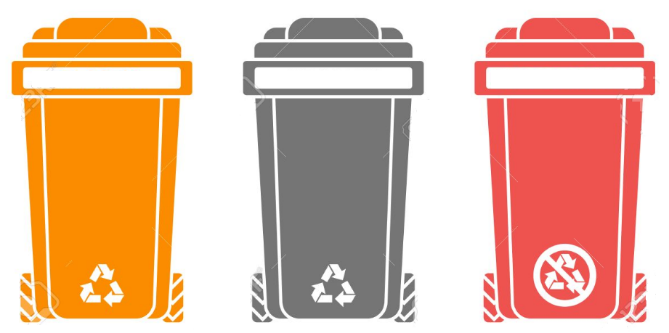 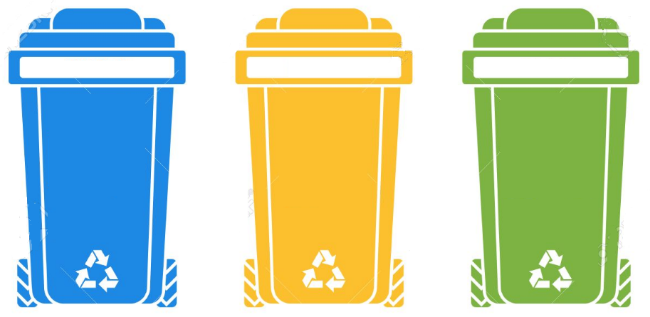 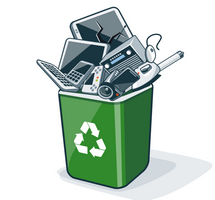 Q6.2 – Nettoyer le poste de travail.Q6.3 – Trier les déchets en utilisant les conteneurs de l’atelier.Q1Préparation de l’intervention mécaniqueDTR12/22 à 14/22Temps conseillé : 25 minBarème :    /10Nom de l’activitéNombre de personne nécessaireTemps nécessaireOutillage nécessaireArrêt du système et consignation électriqueTournevisClé plate 24Clé plate 24Clé plate 19Risques identifiésRisques identifiésMesures de prévention proposéesRisques liés à l’électricitéRisques de chute de hauteurRisques d’incendieRisques liés à la manutentionRisques de trébuchement, heurtRisques liés à des agents pathogènesQ2Préparation de l’intervention électriqueDTR 12/22 à DTR 22/22Temps conseillé : 45 minBarème :    /20ÉtapesAction(s)1Identification, repérage, mise en sécurité de la zone de travail2……………………………………………………………3………………………………………………….4…………………………………………………………………..5Effectuer la VAT5.1Tester l’appareil5.2………………………………………………………………………5.3………………………………………………………………………….5.4……………………………………………………………………….5.5…………………………………………………………………………6Mise à la terre et en court-circuitPlage de réglage……………………………………………...Nom du composant………………………………………….Fonction……………………………………………........………………………………………………….…………………………………………………….Est-il compatible avec le nouveau groupe motopompe ?……………………………………………………...Q3Calcul des coûtsDTR 6/22 ; DTR 12/22 ; DTR 13/22 ; DTR 15/22Temps conseillé : 25 minBarème :    /10Q4Partie PratiqueSur le plateau techniqueTemps conseillé : 15 minBarème :     /5Actions à mettre en œuvreActions à mettre en œuvreEn autonomieEn autonomiePrésence évaluateurPrésence évaluateurPréparer son interventionPréparer son interventionPréparer son interventionQ4.1Identifier et situer le ou les dispositifs de sécurité interne du bien.Identifier et situer le ou les dispositifs de sécurité interne du bien.Préparer le bien Préparer le bien Préparer le bien Q4.2Préparer le bien pour une mise en servicePréparer le bien pour une mise en serviceQ4.3Déconsigner le systèmeDéconsigner le systèmeQ4.4Vérifier la présence et les niveaux des énergies d’alimentationVérifier la présence et les niveaux des énergies d’alimentationQ4.5Vérifier l’efficacité de la chaîne de sécuritéVérifier l’efficacité de la chaîne de sécuritéQ4.6Vérifier le bon fonctionnement du système Vérifier le bon fonctionnement du système Q4.7Mettre le bien pour réaliser l’interventionMettre le bien pour réaliser l’interventionConsigner le systèmeConsigner le systèmeConsigner le systèmeQ4.8Consigner le système (en présence et après accord du professeur)Consigner le système (en présence et après accord du professeur)Respecter les règles environnementalesRespecter les règles environnementalesRespecter les règles environnementalesQ4.9Le respect des règles environnementales sera évalué tout au long de l’intervention (C1.62 et C1.63)Le respect des règles environnementales sera évalué tout au long de l’intervention (C1.62 et C1.63)Identifier et maîtriser les risques pour les biens et les personnesIdentifier et maîtriser les risques pour les biens et les personnesIdentifier et maîtriser les risques pour les biens et les personnesQ4.10La maîtrise des risques sera évaluée tout au long de l’intervention (C1.73 et C1.74)La maîtrise des risques sera évaluée tout au long de l’intervention (C1.73 et C1.74)Q5Bon d’interventionTemps conseillé : 5 minBarème :     /5BON D’INTERVENTIONBON D’INTERVENTIONBON D’INTERVENTIONBON D’INTERVENTIONDÉSIGNATION MACHINE :                                NOM :         BANC de POMPE                    MARQUE : GTI SystemDÉSIGNATION MACHINE :                                NOM :         BANC de POMPE                    MARQUE : GTI SystemDÉSIGNATION MACHINE :                                NOM :         BANC de POMPE                    MARQUE : GTI SystemDÉSIGNATION MACHINE :                                NOM :         BANC de POMPE                    MARQUE : GTI SystemDATETEMPS ALLOUÉTEMPS ALLOUÉTEMPS PASSEIntervention à effectuer  :     Remplacement du groupe Intervention à effectuer  :     Remplacement du groupe Intervention à effectuer  :     Remplacement du groupe Intervention à effectuer  :     Remplacement du groupe Sous ensembles à régler : - …Sous ensemble moto-pompe- …Armoire électrique- …Raccordement tuyaux……………………………………………………….Sous ensembles à régler : - …Sous ensemble moto-pompe- …Armoire électrique- …Raccordement tuyaux……………………………………………………….Domaines d’intervention :  SÉCURITÉHYDRAULIQUEMÉCANIQUEÉLEC.Domaines d’intervention :  SÉCURITÉHYDRAULIQUEMÉCANIQUEÉLEC.Description des opérations effectuées :    -   Définir la procédure de remplacement du groupe motopompe    -  Déterminer les risques      -  Déterminer la rentabilité de cette opérationDescription des opérations effectuées :    -   Définir la procédure de remplacement du groupe motopompe    -  Déterminer les risques      -  Déterminer la rentabilité de cette opérationDescription des opérations effectuées :    -   Définir la procédure de remplacement du groupe motopompe    -  Déterminer les risques      -  Déterminer la rentabilité de cette opérationDescription des opérations effectuées :    -   Définir la procédure de remplacement du groupe motopompe    -  Déterminer les risques      -  Déterminer la rentabilité de cette opérationPrécautions avant intervention :  - Savoir utiliser un VAT- Reconnaître les risques et appliquer les mesures de prévention-  Savoir utiliser une table élévatricePrécautions avant intervention :  - Savoir utiliser un VAT- Reconnaître les risques et appliquer les mesures de prévention-  Savoir utiliser une table élévatricePrécautions avant intervention :  - Savoir utiliser un VAT- Reconnaître les risques et appliquer les mesures de prévention-  Savoir utiliser une table élévatricePrécautions avant intervention :  - Savoir utiliser un VAT- Reconnaître les risques et appliquer les mesures de prévention-  Savoir utiliser une table élévatriceQ6Respect des règles environnementalesTemps conseillé :5 minutes